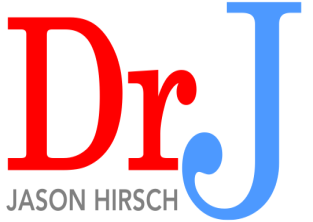 Hirsch DentistryJason Hirsch DMD, MPH685 Royal Palm Beach Blvd. Suite 201, Royal Palm Beach, FL 33411561-795-7959Childs Name ___________________________________________________________ Sex: Male / Female 		Date of Birth: _____________________________________Child’s Pediatrician: _____________________________________________________Is there any specific medical condition or medication that should be of concern to the dental office?No / Yes: What? ________________________________________________________Are there any of the following concerns or is your child taking a medication for the following:Allergies: No / Yes: What?______________________ Medication:____________Heart Condition: No / Yes: What? _______________	Medication: ___________Diabetes: No / Yes: What? ________________	_____	Medication:____________Cancer: No / Yes: What? _________________	_____	Medication: ___________Bleeding Problems: No / Yes: What? ________	_____	Medication: ___________Neurological: No / Yes: What? _____________	_____	Medication: ___________Hospitalized: No / Yes: Why? ___________________	When? _______________What is the purpose of your visit today?First Visit: No / Yes				Routine care: No / Yes			Discomfort: No / Yes	When was last dental visit? __________________________________________Where was visit? __________________________________________________When was last x-rays taken? _________________________________________Other: ___________________________________________________________Are there any specific dental concerns for Dr. Hirsch today? (Please be brief) Parent and Payment Information:Parent Name ___________________________________________________________Address: ______________________________________________________________               ______________________________________________________________               ______________________________________________________________Home Phone Number: ___________________________________________________Cell Phone Number: _____________________________________________________Email Address: _________________________________________________________(With our updated software, we will contact you to confirm appointments via text message, email and/or conventional phone calls.)If legal guardian, please briefly explain relationship: ____________________________Dental Insurance Information:  Policy Holders Name: ___________________________  Date of Birth: _____________Carrier’s name: ____________________Policy Number: ________________________Agreement for Services:The parent or guardian agrees to pay for all services rendered during this appointment unless other arrangements have been agreed upon.Dental insurance is a benefit, not a guarantee of payment. All procedures not covered will be explained prior to delivering services and required to be paid in full at time of service.When an appointment is scheduled in our office, the time is reserved exclusively for you. In order to keep our overhead and your cost as low as possible, we ask that you give us at least 24 hour notice if you are unable to keep and appointment. Broken appointments are very costly: therefore, you will be charged a $40 BROKEN APPOINTMENT FEE for each missed appointment. We make every attempt to remind you of your appointment days in advance, but it is your responsibility.I fully understand the terms and conditions of this:Signature: _______________________________________	Date: ________________